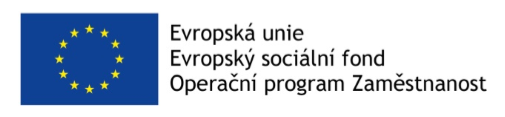 K u p n í   s m l o u v a uzavřená v souladu s ustanovením § 2079 a následujícíchzákona č. 89/2012 Sb., občanský zákoník, ve znění pozdějších předpisůčíslo smlouvy prodávajícího:	_____________číslo smlouvy kupujícího:		_____________Předmět koupě:Nákup vybavení pekárny v rámci projektu „Sociální podnik Chleba se solí“registrační číslo projektu: CZ.03.2.60/0.0/0.0/17_129/0014872Místo dodání:	provoz Včelná, třída 5. května 5, 373 82 Včelná, ZUJ 545228 Včelná, NUTS CZ0311545228, okres České Budějovice a	provoz Česká 154/36, 370 01 České Budějovice, ZUJ 544256 České Budějovice, NUTS CZ0311544256, okres České Budějovice1. Smluvní stranyKupující:	Chleba se solí s.r.o.sídlo:	Lesní kolonie 245, 373 82 Včelnázastoupený:	Zuzana Fuková, jednatelkaIČ:	28101693DIČ:	CZ28101693Bankovní spojení:	Československá obchodní banka, a.s., číslo účtu 285997317/0300Prodávající:	_______________sídlo:	___________statutární zástupce:	___________		                 IČ:	___________ DIČ:	___________ Bankovní spojení:	___________	 Registrace (spis. zn.):	___________ Statutární orgány (příp. další osoby oprávněné k podpisu smlouvy) uvedené v záhlaví smlouvy prohlašují, že jsou oprávněny v souladu s obecně závaznými právními předpisy a vnitřními předpisy příslušné smluvní strany podepsat bez dalšího tuto kupní smlouvu.Při operativním řízení činností v průběhu kompletace předmětu koupě a při jeho převzetí zastupují vždy každý samostatně:Kupujícího:ve věcech smluvních:		Zuzana Fuková, jednatelkave věcech technických:	___________, ___________, tel. ___________ (bude určen nejpozději ke dni podpisu smlouvy)Prodávajícího:ve věcech smluvních:	___________, ___________, tel. ___________ve věcech technických	___________, ___________, tel. ___________Toto zmocnění trvá až do písemného odvolání. Změny v zastoupení budou uvedeny v dodatku ke smlouvě, účinné jsou však již od okamžiku, kdy byl druhé smluvní straně předložen písemný doklad o jejich provedení.2. Předmět smlouvyPředmětem této smlouvy je závazek prodávajícího provést dodávku 2 ks etážových elektrických pecí s příslušenstvím, kopisťového hnětače s kapacitou 50 kg těsta, kopisťového hnětače s kapacitou 30 kg těsta, 2 ks odkládacích vozíků pro pekařské produkty s 2 ks vaků na kynutí, plošinové pekařské váhy a 2 ks dvoudvéřových lednic pro uchování pekařských produktů a zrání těst dle technické specifikace uvedené v příloze č. 1 této smlouvy, včetně dodání požadovaného vybavení do místa plnění, jeho instalace, uvedení do provozu, zaškolení obsluhy a veškeré další činnosti spojené s jeho užíváním, dále likvidace vzniklého odpadu a provedení případných dalších prací, dodávek a služeb spojených s realizací předmětu plnění, které jsou vymezeny podmínkami zadávací dokumentace,  a to v jakosti a množství dle této smlouvy (dále také „zboží“, „předmět koupě“ či „dodávka“) a převést na kupujícího vlastnické právo ke zboží a závazek kupujícího zboží převzít a zaplatit za něj ujednanou cenu. Kupující nabývá vlastnického práva ke zboží zaplacením kupní ceny.Prodávající a kupující souhlasně prohlašují, že předmět koupě je dostatečně určitě a srozumitelně vymezen touto smlouvou vč. příloh v rozsahu dle zadávací dokumentace a v souladu s nabídkou prodávajícího předloženou ve výběrovém řízení. Totéž platí o požadovaném příslušenství a doplňkových službách.Prodávající se zavazuje provést dodávku Zboží vlastním jménem a na vlastní odpovědnost.Zboží musí přesně odpovídat sjednané kvalitě a technickým požadavkům uvedeným v zadávacích podmínkách a v nabídce dodavatele, a příp. příslušným technickým normám. Předmět koupě dodaný prodávajícím musí být nový, nepoužitý, nepoškozený, plně funkční, a to spolu se všemi právy nutnými k jeho řádnému a nerušenému nakládání a užívání kupujícím a bude plně vyhovovat účelu, pro který je určeno.V rámci plnění předmětu této smlouvy prodávající bezplatně zajistí proškolení oprávněných osob kupujícího v rozsahu nezbytném k řádnému užívání a údržbě dodávaného zboží.3. Termín a místo dodáníProdávající se zavazuje provést dodání zboží na místo plnění včetně instalace, uvedení do provozu, zaškolení obsluhy a dalších souvisejících činností do ___ týdnů od podpisu této smlouvy.Termínem provedení kompletní dodávky zboží se rozumí dodání zboží do místa plnění, zapojení a instalace v místě dodání, uvedení do provozu, zaškolení obsluhy, likvidace vzniklého odpadu a provedení případných dalších prací, dodávek a služeb spojených s realizací předmětu koupě dle podmínek stanovených touto smlouvou a odstranění všech případných vad a nedodělků na základě sepsaného předávacího protokolu. Součástí kompletní dodávky je také předání kompletní technické a další dokumentace nezbytné k řádnému provozu zařízení na území ČR jako jsou například ES prohlášení o shodě k dodaným zařízením, manuály k obsluze a údržbě zařízení a výchozí revize elektrických zařízení.Prodávající se zavazuje nejpozději 3 pracovní dny před dodávkou předmětu koupě prokazatelně uvědomit kontaktní osobu kupujícího ve věcech technických, uvedenou v bodě 1.4. této kupní smlouvy.Místem plnění je provoz Včelná, třída 5. května 5, 373 82 Včelná, ZUJ 545228 Včelná, NUTS CZ0311545228, okres České Budějovice a 	provoz Česká 154/36, 370 01 České Budějovice, ZUJ 544256 České Budějovice, NUTS CZ0311544256, okres České Budějovice.4. Cena předmětu koupěCena předmětu koupě je sjednána dohodou smluvních stran takto: z toho:DPH bude účtovaná dle zákona o DPH č. 235/2004 ve znění platném ke dni vystavení příslušné faktury.Cena předmětu koupě je nejvýše přípustná a obsahuje veškeré náklady nutné ke kompletnímu a řádnému zajištění dodávky, včetně nákladů spojených s dopravou předmětu koupě do místa dodání, instalace, uvedení do provozu a provedení dalších prací, dodávek a služeb spojených s realizací předmětu koupě specifikovaných touto smlouvou. Cena zahrnuje rovněž veškerá rizika a vlivy během zajištění dodávky, náklady na opatření podkladů, provozní náklady, skladování, pojištění, daně a jakékoliv další výdaje spojené s dodáním předmětu koupě. Cena se může změnit písemnou dohodou obou smluvních stran, v případě změny technického řešení vyvolaného kupujícím či novými skutečnostmi, které nebylo možno předpokládat při podpisu smlouvy.Kupující může v průběhu realizace předmětu koupě definovat výrobky, které požaduje vypustit z předmětu plnění. V případě, že některé položky oceněného soupisu požadovaných položek nebudou realizovány, nebo bude realizována jen jejich část, nesmí být tyto výrobky prodávajícím fakturovány.Ke změně ceny může dojít pouze na základě písemného dodatku k této smlouvě, odsouhlaseného a podepsaného oprávněnými zástupci obou smluvních stran. Změny smlouvy se řídí čl. 20.9.1 Obecné části pravidel pro žadatele a příjemce v rámci Operačního programu Zaměstnanost (vydání č. 10, s účinností od 17. 6. 2019).5. Platební podmínky Kupující nebude poskytovat zálohy.Cena za dodávku bude hrazena bezhotovostně v korunách českých (Kč) po předání a převzetí předmětu koupě na základě daňového dokladu (faktury) vystaveného prodávajícím s náležitostmi dle zákona č. 235/2004 Sb. o dani z přidané hodnoty, v platném znění (dále jen „zákon o DPH“). Přílohou daňového dokladu (faktury) bude protokol o předání a převzetí předmětu koupě podepsaný zástupcem kupujícího ve věcech technických. Den podpisu protokolu o předání a převzetí předmětu koupě je dnem uskutečnění zdanitelného plnění ve smyslu § 21 zákona o DPH. Daňový doklad doručí prodávající kupujícímu do 10 dnů ode dne uskutečnění zdanitelného plnění.Splatnost daňového dokladu (faktury) činí 30 dnů od data doručení kupujícímu.Termínem úhrady se rozumí den odepsání finančních prostředků z účtu kupujícího.Daňový doklad (faktura) musí obsahovat přesný název dodávky a musí být označena logem, názvem projektu „Sociální podnik Chleba se solí“ a registračním číslem projektu: CZ.03.2.60/0.0/0.0/17_129/0014872.Pokud nebude mít faktura požadované náležitosti, vyhrazuje si kupující právo ji vrátit před ukončením lhůty splatnosti k opravě nebo přepracování. V takovém případě se přeruší doba splatnosti a nová lhůta splatnosti započne běžet dnem doručení opravené faktury kupujícímu.6. Ostatní ujednání Prodávající se zavazuje realizovat dodávku vlastním jménem, na svůj náklad, na své nebezpečí a na vlastní odpovědnost.Prodávající prohlašuje, že je odborně i jinak způsobilý k zajištění předmětu této smlouvy.Prodávající potvrzuje, že nerušenému nakládání a užívání předmětu koupě kupujícím nebrání žádné právní předpisy nebo práva třetích osob.Prodávající není oprávněn bez souhlasu kupujícího postoupit práva a povinnosti vyplývající z této smlouvy třetí osobě.Projekt bude realizován s podporou Evropského sociálního fondu v rámci Operačního programu Zaměstnanost 2014 – 2020. Prodávající je povinen umožnit oprávněným osobám provést kontrolu dodržování podmínek smlouvy a spolupůsobit při výkonu finanční kontroly dle § 2 písm. e) zákona č. 320/2001 Sb., o finanční kontrole ve znění pozdějších předpisů a ve spolupráci s kupujícím se zavazuje poskytnout kontrolním orgánům jakékoliv dokumenty vztahující se k realizaci projektu a podat informace související s projektem nebo jeho realizací a provést v požadovaném termínu, rozsahu a kvalitě opatření k odstranění kontrolních zjištění a informovat o nich příslušný kontrolní orgán, kupujícího a poskytovatele dotace.Kromě řídícího orgánu, resp. poskytovatele podpory, jsou k provádění kontrol na místě / k provádění auditů oprávněny také Ministerstvo financí, orgány finanční správy, Evropská komise nebo Evropský účetní dvůr a Nejvyšší kontrolní úřad, popř. je mohou doprovázet další přizvané osoby.Prodávající se zavazuje poskytnout na žádost kupujícího jakékoliv doplňující informace, které souvisí s realizací předmětu smlouvy, a to ve lhůtě stanovené kupujícím.7. Povinnosti prodávajícíhoPředmět koupě bude předán prodávajícím kupujícímu jako celek bez jakýchkoliv vad a nedodělků.Prodávající odevzdá kupujícímu zboží v dohodnutém množství, jakosti a provedení. Veškeré zboží dodávané prodávajícím kupujícímu z titulu této smlouvy musí splňovat kvalitativní požadavky dle této smlouvy a zadávacích podmínek předmětné zakázky.Kupující je oprávněn před převzetím zboží po prodávajícím požadovat provedením zkoušek nebo předvedení předmětu koupě, jimiž bude prokázána řádná funkčnost dodaného zboží.Prodávající je povinen při provádění zapojení a instalace předmětu koupě v místě plnění udržovat čistotu a pořádek. Prodávající odstraní na vlastní náklady odpady, které jsou výsledkem jeho činnosti. Prodávající uvede po ukončení dodávky zboží všechny plochy dotčené jeho činností do původního stavu. Prodávající je povinen vyklidit místo plnění nejpozději s předáním a převzetím zboží. Nevyklizení místa plnění se bude považovat za vadu zboží a kupující není povinen jej převzít.Prodávající předá kupujícímu předmět koupě, který:bude nový, nepoškození a plně funkční,bude splňovat veškeré vlastnosti stanovené touto smlouvou vč. příloh, a platných právních předpisů,nebude trpět žádnými vadami materiálu, výrobními vadami, vadami technického zpracování nebo vadami právními.Prodávající předloží kupujícímu při převzetí:veškeré doklady vztahujících se k řádnému užívání zboží, jako jsou např. uživatelské manuály či návody k obsluze, technická dokumentace, potřebné certifikáty (prohlášení o shodě), záruční listy, osvědčení apod. předávací protokoly a dodací listy, a to vše v českém jazyce.Prodávající odevzdá kupujícímu zboží bez jakýchkoli vad a v souladu s podmínkami stanovenými touto smlouvou. Předávací protokol může být podepsán nejdříve v okamžiku, kdy bude beze zbytku realizována dodávka zboží prodávajícím včetně souvisejících výkonů a služeb sjednaných touto smlouvou.Prodávající připraví protokol o předání a převzetí, který po kontrole a případném odzkoušení či předvedení předmětu koupě podepíšou zástupci obou smluvních stran. Součástí tohoto protokolu musí být prohlášení kupujícího, zda předmět koupě přijímá nebo nepřijímá a pokud kupující odmítne předmět koupě převzít, uvede důvody, které jej k tomu vedly a stanoví prodávajícímu novou lhůtu k řádnému předání a převzetí předmětu koupě.Předmět koupě se považuje za předaný a převzatý až okamžikem podpisu předávacího protokolu smluvními nebo pověřenými zástupci obou smluvních stran. Společně s podpisem předávacího protokolu je prodávající povinen vystavit kupujícímu potvrzení o záruce, aby mohl kupující řádně uplatnit reklamaci případných vad.8. Povinnosti kupujícíhoKupující se zavazuje převzít předmět koupě bez vad a nedodělků a zaplatit za něj kupní cenu.Kupující není povinen převzít dodávku zboží, pokud prodávající neprokáže, že její technické parametry odpovídají hodnotám požadovaným ve specifikaci předmětu plnění.Kupující se zavazuje poskytnout prodávajícímu místo plnění tak, aby prodávající na něm mohl provést instalaci předmětu koupě, jeho seřízení a uvedení do provozu v souladu s podmínkami smlouvy.Podpisem předávacího protokolu přechází na kupujícího vlastnické právo ke zboží a všem hmotným výstupům, které jsou součástí plnění prodávajícího, jakož i nebezpečí škody na zboží.9. Záruční doba a reklamaceOdpovědnost za vady díla se řídí touto smlouvou a příslušnými ustanoveními občanského zákoníku.Prodávající ručí za úplné a kvalitní provedení dodávky (předmětu koupě) podle této smlouvy, jejich příloh, platných právních předpisů, norem a dohodnutých standardů.Záruční doba na předmět koupě činí __ měsíců na sestavu etážových elektrických pecí s příslušenstvím__ měsíců na kopisťový hnětač __ měsíců na odkládací vozík pro pekařské produkty s vaky nakynutí__ měsíců na plošinovou pekařskou váhu__ měsíců na lednici dvoudvéřová pro uchování pekařských produktů a zrání těsta začíná běžet dnem předání a převzetí zboží uvedeným v předávacím protokolu. Záruční lhůta na dodávku a montáž vybavení, na něž výrobce tohoto vybavení vystavuje samostatný záruční list, se sjednává v délce lhůty poskytnuté výrobcem, nejméně však v délce 12 měsíců.Záruční lhůta neběží po dobu, po kterou nemohl kupující řádně užívat předmět koupě pro vady, za které odpovídá prodávající.Záruka za jakost představuje závazek, že dodané vybavení bude po dobu trvání záruční doby způsobilé pro použití k obvyklému účelu. Záruka se nevztahuje na vady předmětu koupě vzniklé jeho poškozením způsobeným třetími osobami anebo kupujícím při jeho užívání v rozporu s návodem k použití a údržbě, v rozporu s instrukcemi obsaženými v dokumentaci dodávané s předmětem koupě nebo jinými doporučeními prodávajícího nebo v důsledku porušení ustanovení této smlouvy.Vadou se rozumí odchylky v kvalitě, množství a parametrech stanovených zadávacími podmínkami, touto smlouvou a obecně závaznými technickými normami a předpisy.Kupující je povinen vady písemně reklamovat u prodávajícího zápisem o vadě bez zbytečného prodlení po jejich zjištění nejpozději do konce záruční doby. Kupující v zápise o vadě vadu popíše, popř. uvede, jak se vada projevuje a navrhne lhůtu pro její odstranění.Prodávající je povinen potvrdit příjem reklamace obratem a nastoupit k opravě reklamované vady do 10 dnů ode dne doručení reklamace, v případě havarijního stavu do 48 hod. V případě, že prodávající neodstraní nahlášené vady do 14 dnů, nedohodnou-li se smluvní strany vzhledem k charakteru vady jinak, je kupující oprávněn odstranit tyto vady sám nebo prostřednictvím třetích osob, a to na náklady prodávajícího.Náklady na odstranění vad ve sporných případech nese prodávající až do rozhodnutí soudu.Odstranění vad a nedodělků potvrdí v zápise zástupce kupujícího prodávajícímu, popř. uvede důvody, proč toto potvrzení odmítá. K vyhotovení tohoto zápisu je povinen se kupující dostavit, pokud k tomu byl prodávajícím písemně vyzván nejméně 3 pracovní dny předem.V případě reklamace dodávky kupujícím, je reklamační místo u prodávajícího toto: (adresa prodávajícího)Veškeré činnosti související s projednáním reklamace, včetně podpisu dohod o vyřízení reklamace, zajišťují zástupci kupujícího a prodávajícího ve věcech smluvních uvedení v čl. 1 této smlouvy, případně osoby, které k tomuto úkonu kupující nebo prodávající pověřil.10. Smluvní pokuty, odpovědnost za vadyV případě prodlení kterékoli strany s plněním peněžitého závazku má oprávněná strana právo na smluvní pokutu ve výši 0,02 % z dlužné částky za každý den prodlení. Za nedodání předmětu koupě ve smluveném termínu je možné stanovit smluvní pokutu ve výši 0,1 % z ceny předmětu koupě bez DPH za každý i započatý den prodlení, až do data podepsání protokolu o předání a převzetí. Pokutu není povinen prodávající platit v případě, že prodlení vzniklo na straně kupujícího, nebo z důvodu vyšší moci.Pro případ prodlení s odstraněním vad a nedodělků v termínu dle předávacího protokolu je možné stanovit smluvní pokutu ve výši 500,- Kč za každý den prodlení.Výše uvedenými smluvními pokutami není dotčen nárok kupujícího na náhradu škody.Smluvní pokuta bude uhrazena na základě faktury vystavené příslušnou smluvní stranou. Splatnost této faktury je 7 dní od jejího doručení příslušné smluvní straně.Další práva z vadného plnění se řídí příslušnými ustanoveními zákona č. 89/2012 Sb.11.  Ukončení smluvního vztahuTato smlouva může být ukončena písemnou dohodou smluvních stran.Vady předmětu koupě, které jej činí neupotřebitelným nebo pokud dodávka nemá vlastnosti specifikované touto smlouvou včetně příloh jsou považovány za podstatné porušení smlouvy, které opravňují kupujícího odstoupit od smlouvy bez povinnosti úhrady jakýchkoliv nákladů a náhrad prodávajícímu.Za podstatné porušení smlouvy, na základě, kterého je kupující oprávněn bez náhrady ukončit smluvní vztah se dále považuje zejména:prodlení prodávajícího s dodáním předmětu koupě z důvodu na straně prodávajícího delším než 15 kalendářních dnů,dodání předmětu koupě v rozporu s touto smlouvou vč. příloh,pokud je prodávající v úpadku nebo je vůči němu vedeno insolvenční řízení, v němž bylo vydáno rozhodnutí o úpadku nebo vstoupí-li do likvidace.Prodávající může odstoupit od smlouvy především pokud je kupující v prodlení s placením podle této smlouvy delším než 60 dnů, avšak teprve poté, kdy na hrubé neplnění smluvních závazků kupujícího předem písemně upozornil a poskytl odpovídající lhůtu k nápravě.Odstoupení od smlouvy je vždy podmíněno písemným vyrozuměním druhé smluví strany.Odstoupením od smlouvy zanikají všechna práva a povinnosti stran ze smlouvy, s výjimkou nároku na náhradu škody vzniklé porušením smlouvy a nároku na sjednané smluvní pokuty.12.  Závěrečná ustanoveníSmlouva nabývá platnosti a účinnosti podpisem smluvních stran. Vyhotovuje se ve čtyřech vyhotoveních, z nichž každá smluvní strana obdrží dvě vyhotovení. Smluvní strany níže svým podpisem stvrzují, že si smlouvu před jejím podpisem přečetly, s jejím obsahem souhlasí, a tato je sepsána podle jejich pravé a skutečné vůle, srozumitelně a určitě, nikoli v tísni za nápadně nevýhodných podmínek.Tato smlouva a vztahy z ní vyplývající se řídí právním řádem České republiky, zejména příslušnými ustanoveními zák. č. 89/2012 Sb., občanský zákoník, ve znění pozdějších předpisů.Sporné záležitosti, které vyplynou ze smlouvy, je třeba řešit právní cestou u příslušných soudů. Veškeré spory se řídí právním řádem České republiky.Je-li nebo stane-li se některé ustanovení této smlouvy neplatné či neúčinné, nedotýká se to ostatních ustanovení této smlouvy, která zůstávají platná a účinná. Smluvní strany se v tomto případě zavazují dohodou nahradit ustanovení neplatné/neúčinné novým ustanovením platným/účinným, které nejlépe odpovídá původně zamýšlenému ekonomickému účelu ustanovení neplatného/neúčinného. Do té doby platí odpovídající úprava obecně závazných právních předpisů České republiky.Měnit nebo doplňovat text smlouvy je možné jen formou písemných vzestupně číslovaných dodatků podepsaných zástupci obou smluvních stran. Smluvní strany sjednávají, že § 564 zákona č. 89/2012 Sb., občanský zákoník, ve znění pozdějších předpisů se nepoužije, tzn., měnit nebo doplňovat text smlouvy je možné pouze formou písemných dodatků podepsaných oběma smluvními stranami. Možnost měnit smlouvu jinou formou smluvní strany vylučují.Nedílnou součástí smlouvy je tato příloha: technická specifikace předmětu plnění.Název projektu: Sociální podnik Chleba se solíNázev projektu: Sociální podnik Chleba se solíCena celkem bez DPH___________ KčDPH 21 %      ___________ KčCena celkem včetně DPH ___________ Kč cena bez DPHcena bez DPHSestava etážových elektrických pecí s příslušenstvím – provoz Včelná___________ KčKopisťový hnětač s kapacitou 50 kg těsta – provoz Včelná___________ KčSestava etážových elektrických pecí s příslušenstvím – provoz Česká___________ KčKopisťový hnětač s kapacitou 30 kg těsta – provoz Česká___________ Kč2 ks odkládacích vozíků pro pekařské produkty s 2 ks vaků na kynutí___________ KčPlošinová pekařská váha___________ KčLednice dvoudvéřová pro uchování pekařských produktů a zrání těst – 2 ks (1x pro provoz Včelná a 1x pro provoz Česká)___________ KčVe Včelné dneV ___________ dneZa kupujícího:Za prodávajícího:Zuzana Fukovájednatelka společnosti Chleba se solí s.r.o._________________________________ (jméno a podpis osoby oprávněné jednat za prodávajícího)